 «УТВЕРЖДАЮ»Директор ГБОУ «С(К)ОШИ V вида ________________ Л.П.Загвозкина «__»____________2021 г.План работы службы школьной медиации на 2021 - 2022 учебный годЦель: создание условий успешной социализации обучающихся, снижение количества конфликтов через внедрение модели реализации восстановительных технологий в систему профилактики конфликтных ситуаций в школьной среде.Задачи:  Распространение среди участников образовательного процесса цивилизованных форм разрешения споров и конфликтов.Обучение участников образовательного процесса методам урегулирования конфликтов и осознания ответственности.Организация просветительных мероприятий и информирование участников образовательного процесса о принципах и технологии восстановительной медиации.№Наименование мероприятияСроки проведенияПредполагаемый результатОтветственныеОрганизационная работаОрганизационная работаОрганизационная работаОрганизационная работаОрганизационная работа1Организационное заседание ШСМ. Планирование работы на 2021-2022 учебный годсентябрь 2021 г.Утверждение плана работы на 2021-2022 учебный годЗаместитель директора по ВР, руководитель и члены ШСМ2Обновление состава ШСМсентябрь 2021 г.Приказ директора об утверждении состава ШСМЗаместитель директора по ВР, руководитель ШСМ3Формирование электронной библиотеки «Восстановительных техники медиации»в течение учебного годаПополнение электронной библиотекируководитель и члены ШСМ4Заседания членов ШСМпо мере необходимостиВнесение корректировок в работу ШСМруководитель и члены ШСМ5Анализ и подведение итогов работы службы медиациимай 2022 г.Результативность работы ШСМЗаместитель директора по ВР, руководитель и члены ШСМИнформационно-просветительская деятельностьИнформационно-просветительская деятельностьИнформационно-просветительская деятельностьИнформационно-просветительская деятельностьИнформационно-просветительская деятельность1Размещение информации о работе ШСМ на сайте образовательной организациив течение учебного годаИнформированность о деятельности школьной службы медиацииЧлены ШСМ2Информирование участников образовательных отношений (педагогов, обучающихся, родителей) о задачах и работе ШСМ (беседы, памятки, буклеты, информационные листы)сентябрь, октябрь 2021 г.Информированность педагогов, обучающихся и родителей о том, в каких случаях можно обратиться в ШСМЧлены ШСМ3Проведение встречи с родителями в рамках проведения общешкольных собраний (1-4 классы) на тему «Медиация: что? где? когда?».сентябрь – декабрь 2021 г.Расширение знаний о деятельности ШСМЧлены ШСМ4Оформление информационного стенда о работе ШСМв течение учебного годаИнформированность о деятельности школьной службы медиацииЧлены ШСМ5Проведение тематических классных часов по темам: «Дружба начинается с улыбки» - 1-2 классы; «Я умею договариваться» - 3 классы; «Найди бесконфликтный способ выхода из любой ситуации» - 4 классыянварь – март 2022 г.Развитие интереса у обучающихся к примирению, предупреждению конфликтов. Способность обучающихся проявлять навыки эффективной коммуникацииКлассные руководители, члены ШСМ6Психологические игры на сплоченность «Один за всех и все за одного»в течение года (по запросу)Способность обучающихся слышать мнение другогоПедагоги-психологи, члены ШСМ7Конкурс творческих работ «Медиация глазами детей и взрослых»апрель 2022 г.Реализация творческого потенциала обучающихся в рамках анализа медиативного подходаРуководитель и члены ШСМ8Семинар-тренинг по повышению конфликтологической грамотности педагоговноябрь 2021 г.Повышение уровня конфликтологической грамотности педагоговЗаместитель директора по ВР, руководитель и члены ШСМРеализация восстановительных процедурРеализация восстановительных процедурРеализация восстановительных процедурРеализация восстановительных процедурРеализация восстановительных процедур1Работа с обращениямив течение года (по запросу)Полная информация о ситуацииЧлены ШСМ2Проведение примирительных встречв течение года (по запросу)Защита законных интересов участников образовательных отношенийРуководитель и члены ШСММежведомственное взаимодействиеМежведомственное взаимодействиеМежведомственное взаимодействиеМежведомственное взаимодействиеМежведомственное взаимодействие1Межведомственное взаимодействие ШСМ с КДН и органами опеки и попечительствав течение года Координирование действий по профилактике конфликтного и противоправного поведения несовершеннолетнихРуководитель ШСМ2Консультации со специалистами других служб примиренияв течение годаРуководитель ШСМ3Участие в семинарах, вебинарах, конференциях по актуальным вопросам работы ШСМв течение годаРуководитель и члены ШСМ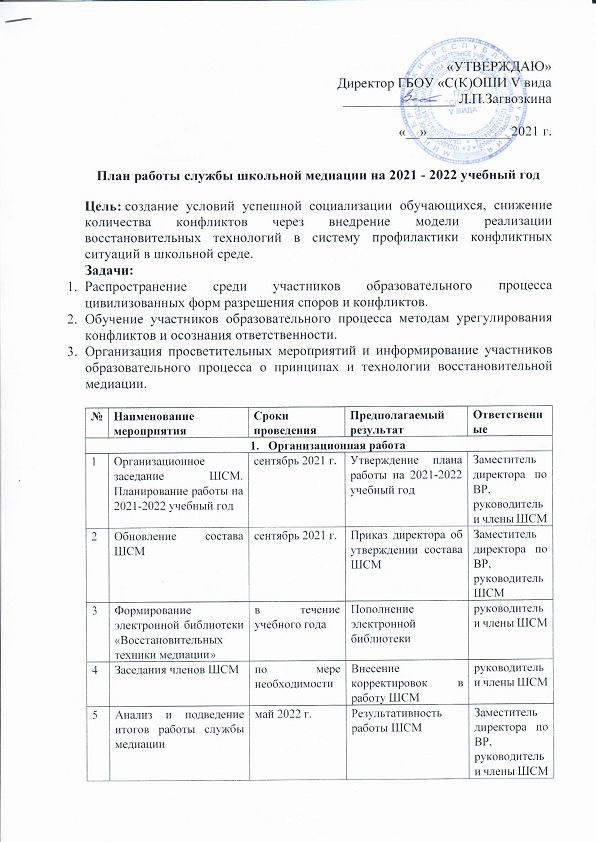 